Математика 2 классТема: « Периметр многоугольника»Предметные УУД: - знакомство с понятием « периметр многоугольника»; - учить находить периметр многоугольника; - продолжать закреплять умение измерять длины звеньев ломаной линии и длины сторон многоугольника.Метапредметные УУД:регулятивные: умение принимать и сохранять учебную задачу, планировать своё действие в соответствии с поставленной задачей и условиями её реализации;познавательные: формулировать проблемы, выдвигать гипотезы; сравнивать , анализировать, классифицировать геометрические фигуры, формировать умение находить периметр многоугольника.коммуникативные: развивать умения обосновывать и отстаивать высказанное суждение и умение принимать суждение других, строить речевое высказывание в устной форме, умение вести диалог с учителем ми товарищами.Личностные УУД:  - развитие познавательных интересов, учебных мотивов, первичное понимание значения математических знаний в жизни человека, формирование и развитие познавательных интересов, развитие математической речи.Ход урока:-Здравствуйте, ребята. Меня зовут Светлана Владимировна, я проведу у вас урок математики.СЛАЙД 1  Сегодня  к нам в гости пришли  2 человечка, это Треугоша и Квадруша.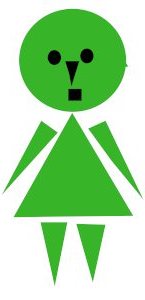 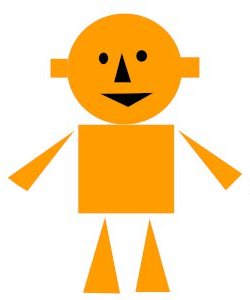 - Из каких геометрических фигур состоят Треугоша и Квадруша? Выполнение заданий.СЛАЙД 2  (на доске) - Рассмотрите геометрические фигуры, изображенные на доске. На какие группы их можно разделить?  Ломаные незамкнутые                                                       Ломаные замкнутые- Предположите, о чем будем сегодня говорить на уроке? (О ломаных линиях)- Поднимите руку, кто хотел бы узнать сегодня на уроке что-то новое? - Посмотрите, наши гости принесли новое математическое понятие и сегодня на уроке мы с ним познакомимся, а какое понятие вы узнаете, после выполнения заданий.Раз уж мы будем узнавать что-то новое о ломаных линиях, скажите:- Как найти длину ломаной? Какие способы измерения ломаной вы знаете? (линейка, циркуль)- Найдите длину ломаной, состоящей из 3-х звеньев.- На доске появляется запись 5+3+4=12 см- Сколько звеньев у ломаной, которую вы измеряли? (3)- Какая замкнутая ломаная состоит из такого же количества звеньев? - Можем ли мы найти длину этой замкнутой ломаной? Как? (измерить звенья и сложить)- Сделайте это. 5+3+4=12 см-  А как по – другому называются звенья в этой фигуре? (Стороны)- Что мы нашли выражением? (Сумму длин сторон)- Оказывается, мы нашли ПЕРИМЕТР треугольника. Это именно то слово, которое принесли с собой наши гости - Треугоша и Квадратуша (переворачиваю слово ПЕРИМЕТР) - Так что же такое периметр? (сумма длин сторон треугольника)СЛАЙД 2  - Посмотрите и скажите, как называются фигуры из второй группы? (многоугольники)- Какие именно многоугольники вы видите? - Сколько сторон у 4х угольника? Можем ли мы найти его периметр? какИ с остальными так же? (измерить стороны и найти сумму длин  этих сторон)СЛАЙД 3- Треугоша и Квадратуша решили познакомить вас с новым математическим понятием  ПЕРИМЕТРВывод: Что же такое периметр? сумма длин сторон многоугольникаМатематики – народ точный и не очень любят писать длинные слова, они решили обозначать периметр латинской буквой Р. Р = 5+3+4=12 смСравним свои выводы с выводами учебника на стр.42. Прочитайте, что такое периметр многоугольника?ЗакреплениеНайдите в учебнике на стр.42 задание № 2. - Прочитайте его про себя. Что необходимо найти в задании? Как найти длину куска проволоки? (сложить все длины)- Запишите выражение у себя в тетрадях. Как по - другому можно назвать это выражение? (Это периметр треугольника)- Что нового вы узнали на уроке? Какое новое математическое понятие?Рефлексия.Треугоша и Квадруша рады были сегодня поработать с вами на уроке. Они хотели бы узнать, если вам было интересно работать на уроке, подарите свой бейджик Квадруше, а если не интересно, то Треугоше.